Скороговорки.Шла Саша по шоссе и сосала сушку.Ткёт ткач ткани на платки Тане.Осип охрип, Архип осип.На дворе трава, на траве дрова, не руби дрова на траве двора.Ехал Грека через реку, Видит Грека — в рeкe рак, Сунул Грека руку в pеку, Рак за руку Гpеку цап.Пусть ваш ребенок говорит красиво!Пусть он вырастет успешным!Пусть совместные занятия принесут вам не только пользу, но и удовольствие!МБДОУ детский сад №11 «Аревик»«Развиваем речь с помощью скороговорок»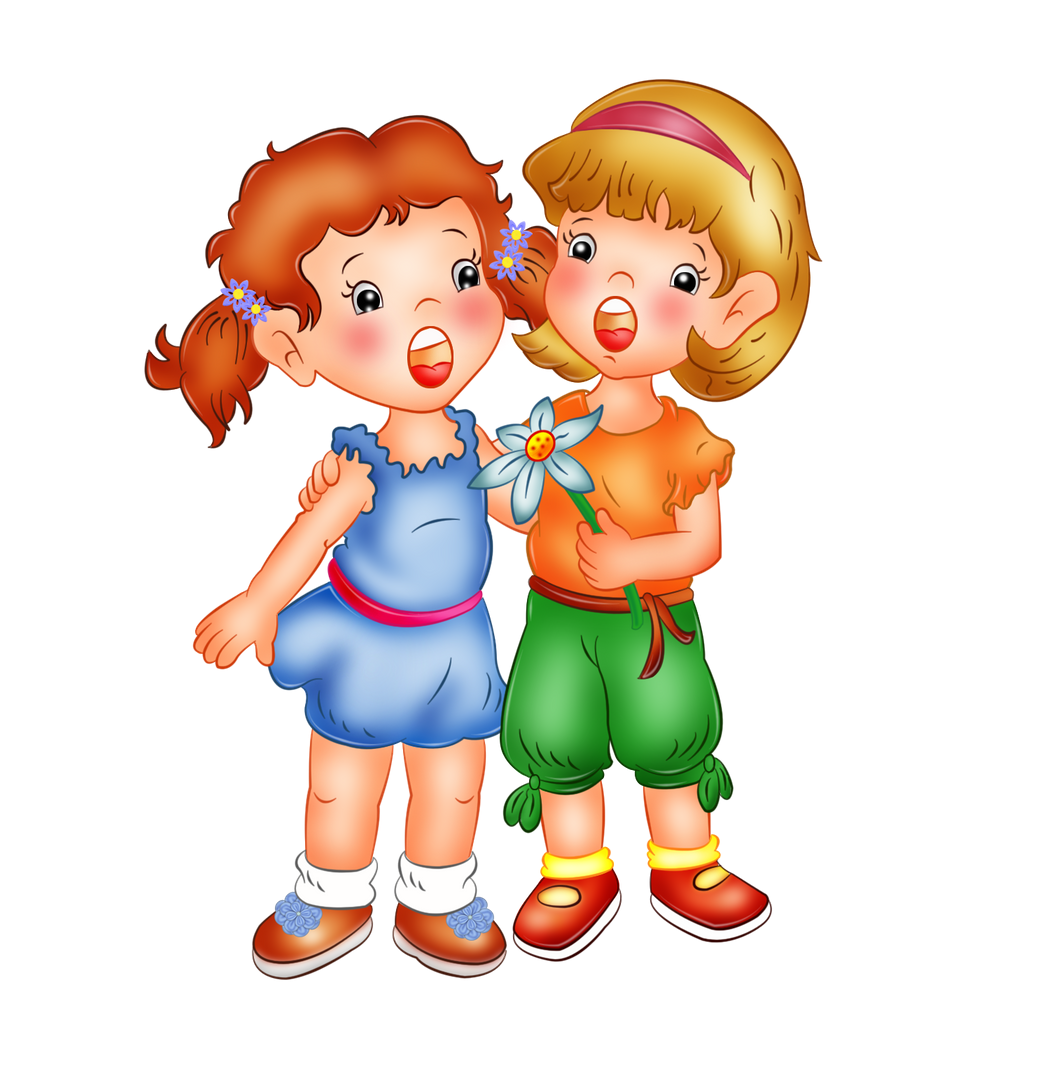 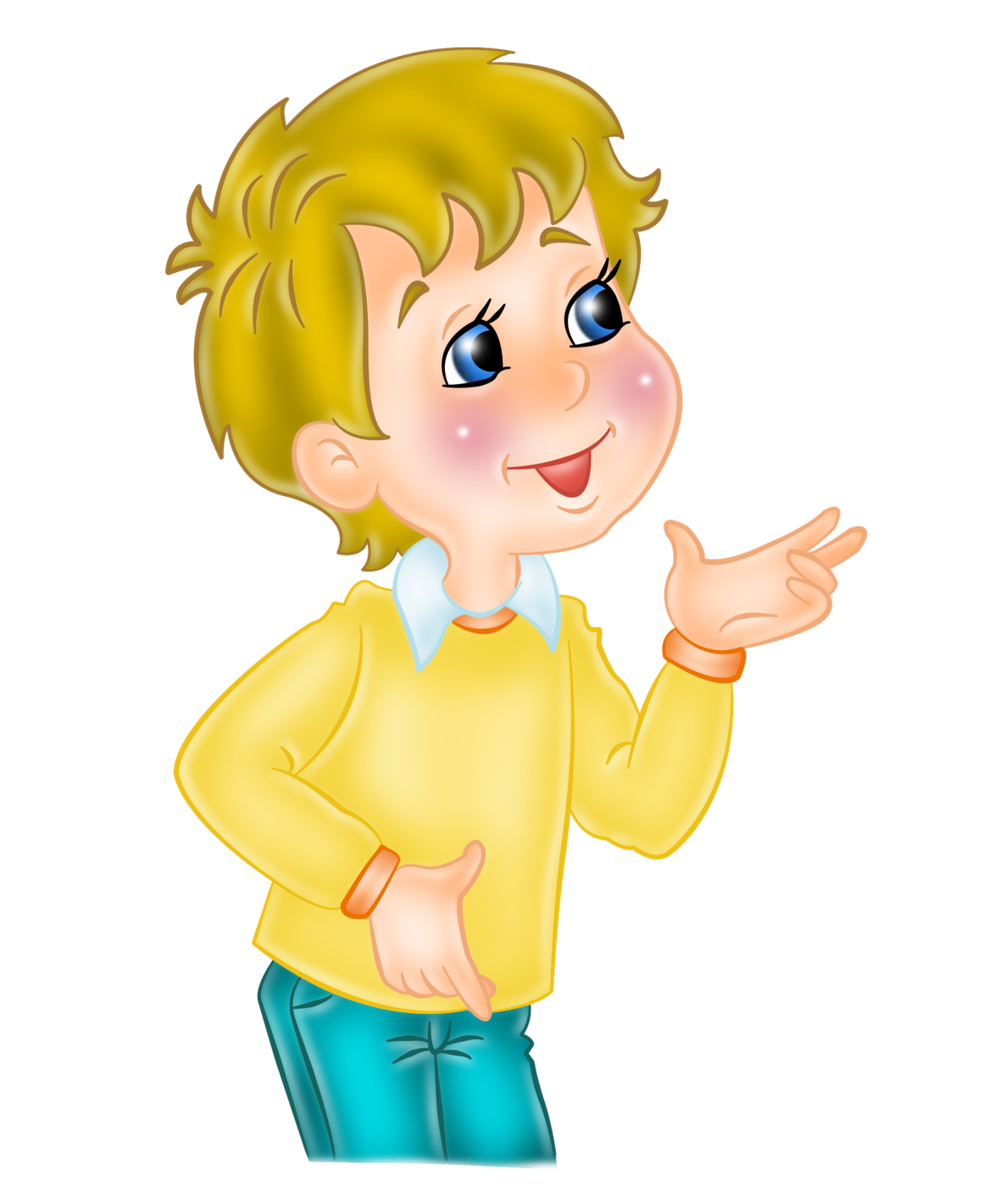 Вряд ли найдется родитель, который не захочет, чтобы его ребенок говорил, чисто, внятно, красиво.А ведь над этим нужно работать!подготовила:Меликян Н.АНачинайте с самых простых и легких скороговорок. Все должно	непременно проходить в форме игры, без натиска и нажима, только по доброй воле ребенка и обязательно под ваш совместный громкий хохот. Занятие будет полезным только в том случае, если все участники процесса будут получать от него		настоящее удовольствие!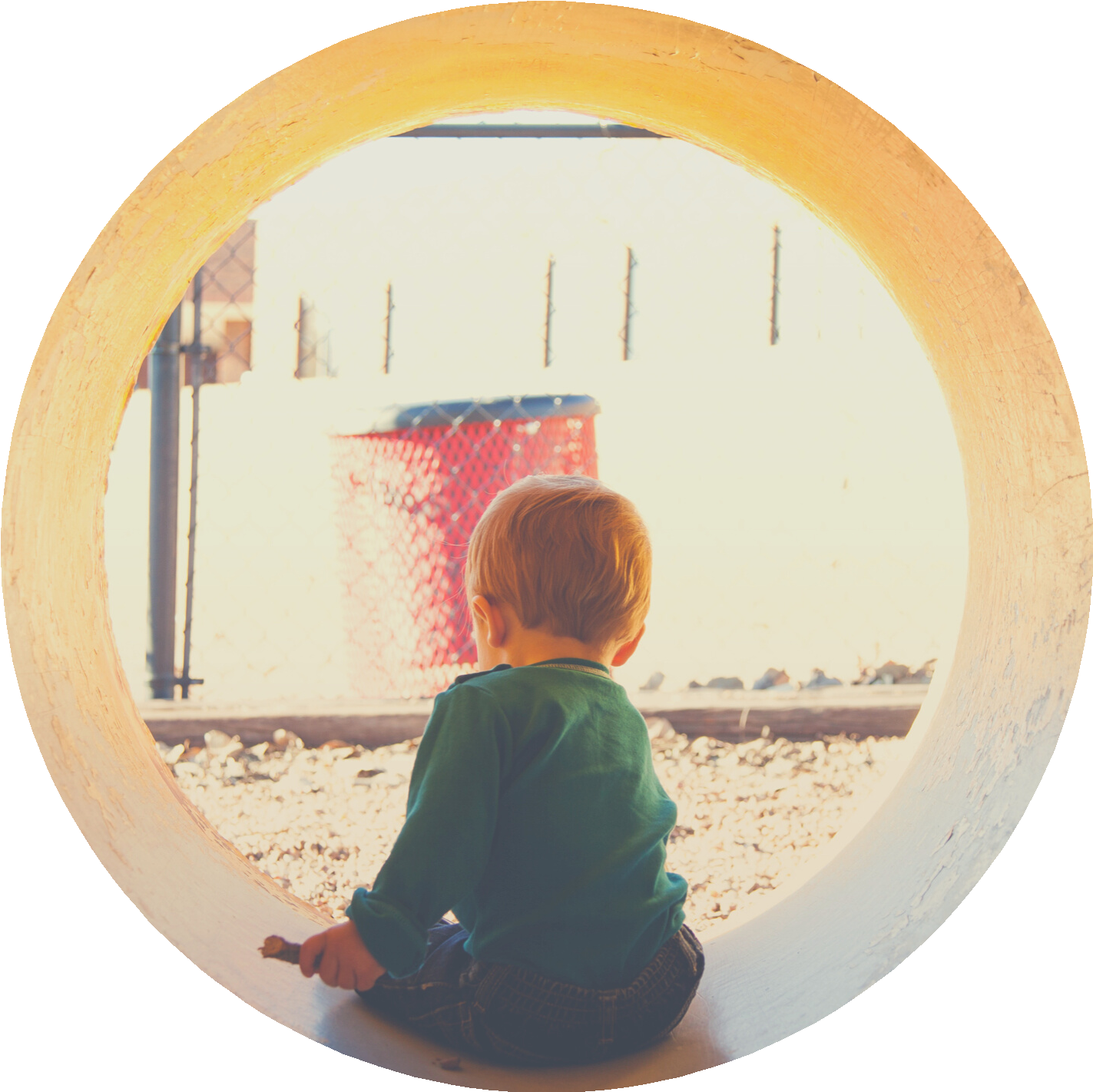 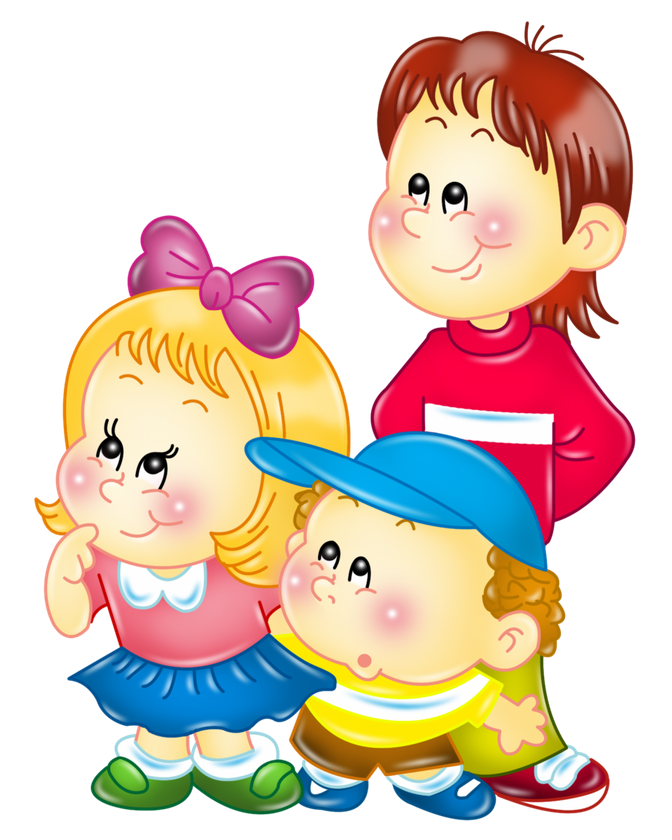 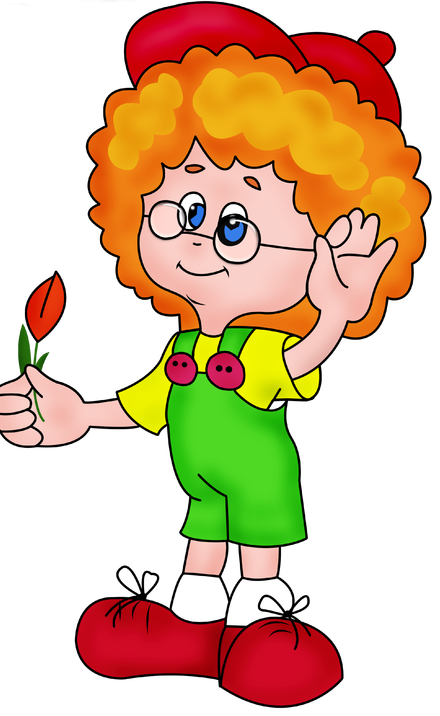 Чем полезны скороговорки? Скороговорки	развивают речевой	аппарат	ребенка, делают		его			более совершенным				и подвижным.Речь	становится правильной, выразительной,четкой, понятной.Как	проговаривать скороговорки с ребенком?Скороговоркипридуманы исключительно	дляпроговаривания	их вслух. Вначале вы демонстрируете ребенку это, а потом начинаете вместе	разучивать стишок.Но при этом существует ряд	правил,последовательность действий,				которые необходимо		соблюдать для того, чтобы добиться положительных результатов	в		развитии дикции.Итак, проделывайте все пошагово:Вначале произнесите скороговорку очень медленно и четко, разбивая на слоги..После того, как этот этап успешно пройден и ребенок выучил текст и может произносить его правильно, учитесь делать все то же, но в беззвучном режиме. Сейчас работает только артикуляционный аппарат – без голоса, лишь губы, язык и зубы. 3.Третий шаг – чтение скороговорки шепотом. Очень важно, чтобы именно шепотом. 4.Теперь произносите текст вслух, но медленно. Слитно, всю фразу целиком, без ошибок, но не торопясь.5.Поиграйте с интонацией произношения: утвердительно, вопросительно, восклицательно, грустно и радостно, задумчиво, агрессивно, напевая, разными голосами.